МУНИЦИПАЛЬНОЕ ОБРАЗОВАНИЕ ТАЗОВСКИЙ РАЙОН
Муниципальное казённое дошкольное образовательное учреждение 
детский сад  «Оленёнок»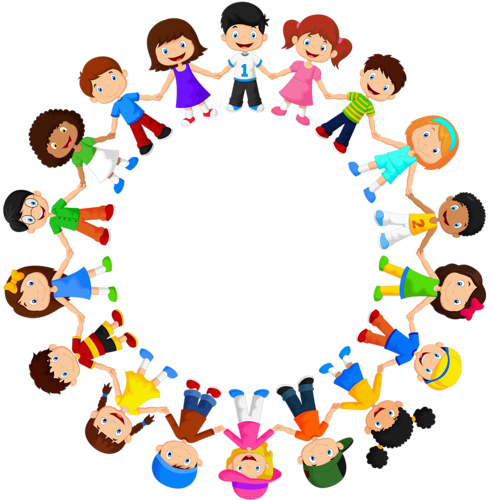 Нестандартное родительское собрание«Мы вместе команда»в форме тренингаПодготовили:педагоги-психологи МКДОУ детский сад «Олененок»:Пьянзина Галина Алексеевна,Цурло Елена Анатольевна Тазовский2019г.Нестандартное родительское собрание «Мы вместе команда» в форме тренинга.Цель тренинга: сплочение группы и построение эффективного командного взаимодействия.Задачи тренинга:формирование благоприятного психологического климата в группе;первоначальная диагностика психологической атмосферы в группе;осознание каждым участником своей роли, функций в группе;развитие умения работать в команде; сплочение группы.Ход родительского собранияВо время пребывания ребенка в детском саду мы с вами составляем треугольник. Во главе треугольника, конечно же, стоит ребенок. Он, познавая новое, открывает самого себя (что я умею, могу, на что способен). Задача взрослых - помочь ему в этом нелёгком деле, не следует забывать и о социуме, который играет большую роль в развитии ребёнка. Как Вы думаете, что произойдет с треногим табуретом, если подломится одна ножка? (упадет) Правильно, упадет! Или вспомним басню Крылова «Лебедь, рак и щука» - «Когда в товарищах согласья нет, на лад их дело не пойдет, выйдет из него не дело, только мука!». Отсюда вывод, что нам предстоит объединить наши усилия для того, чтобы детям было комфортно и интересно в детском саду, и здесь очень важно наличие взаимопонимания и поддержки. Мы с Вами еще 2 года будем жить одной, я надеюсь, дружной семьей.В коллективе необходим позитивный микроклимат, взаимопонимание и взаимодействие… Поэтому сегодняшнюю нашу встречу мы решили посвятить более близкому знакомству, сближению и сплочению нашего коллектива родителей. Ведь сплочение – это возможность для всей команды стать единым целым для достижения конкретных целей и задач. И сплоченный коллектив добивается многих вершин и побед. Поэтому мы с вами сегодня проведем время интересно. И поиграем, и поразмышляем.Сегодня на нашем собрании присутствует заведующая детским садом «Олененок» - Валентина Яковлевна Брачун;педагог-психолог - Цурло Елена Антольевна;инструктор по физической культуре – Быкова Эльвира Варисовна.И начнем мы наше собрание с упражнения «Говорящие руки»Цель: эмоционально-психологическое сближение участников.Участники образуют два круга: внутренний и внешний, стоя лицом друг к другу. Ведущий дает команды, которые участники выполняют молча в образовавшейся паре. После этого по команде ведущего внешний круг двигается вправо на шаг.Варианты инструкций образующимся парам:1. Поздороваться с помощью рук.2. Побороться руками.3. Помириться руками.4. Выразить поддержку с помощью рук.5. Пожалеть руками.6. Выразить радость.7. Пожелать удачи.8. Попрощаться руками.Таким образом происходит эмоционально-психологическое сближение участников за счет телесного контакта. Между ними улучшается взаимопонимание, развивается навык невербального общения.Обсуждение: Что было легко, что сложно? Обращали ли внимание на информацию от партнера или больше думали, как передать информацию самим? Как Вы думаете, на что было направлено это упражнение?Упражнение «Пазлы»Цель: формирование команды, обучение умению распределения ролей в группе.Ресурсы: карточки с изображениями животных, маленькие головоломки «пазлы».Участники делятся на команды. Каждая команда получает головоломку. Задача – собрать ее как можно быстрее.Психологический смысл упражнения: участники в игровой форме учатся эффективному взаимодействию в команде, улучшению качества работы, при этом важно, что объединены общей целью.Обсуждение: Сложно ли было выполнять это упражнение в команде? Почему? Что нужно для того, чтобы более эффективно работать в команде?Воспитатель: Вот такое интересное упражнение прошло, так, кстати, занимаемся мы и в группе с вашими детьми. Следующее упражнение называется «Мы строили, строили…».  У нас на столе есть набор строительного материала: кубики, конусы, деревянные блоки и т.д. Цель упражнения: использовать весь строительный материал, быстро построить здание (замок, дом и т.д.). Главное условие – работать сообща. Желательно, чтобы постройка была похожа на здание. Анализ выполнения заданияСледующее упражнение называется «Волшебный рисунок». Нам нужно нарисовать на песке какой-  либо рисунок всей командой. Упражнение «Поменяйтесь местами те, кто…»Цель: включение в работу, снятие накопившегося напряжения.Участники группы сидят на стульях в кругу. В середине круга стоит водящий. Он говорит: «Поменяйтесь местами те, у кого двое детей»; «Работает всю жизнь в одном учреждении»; «Поменяйтесь местами те, кто любит мороженое»; «Кто родился весной»; «Поменяйтесь местами те, кто в платьях»; «Поменяйтесь местами те, кто хорошо поет»; «Любит свою работу»; «У кого дома есть домашнее животное»; любит болтать по телефону; кто любит красный цвет; кто любит мороженое; кто любит ходить в кино; кто любит петь; кто любит танцевать; кто первый раз участвует в тренинге; любит ли смотреть телесериалы и т.д.Предлагаю вашему вниманию следующее упражнение «Узел».Цель: упражнение может продемонстрировать этапы формирования командыпедагог: нужно взяться двумя руками за один длинный канат, равномерно распределяясь по всей его длине. Команде необходимо завязать узел посередине каната, не отпуская от него рук и не перемещая их по длине каната. Отпускать руки нельзя, можно только перемещать вдоль веревки (если кто-то отпускает руки, упражнение начинается сначала).Итоги упражнения:Как вы себя чувствуете?Что мы могли наблюдать в ходе нашего упражнения?Что вас удивило?Что вы еще хотели бы сказать?Другой вариант данного упражнения—развязать завязавшийся узел с теми же правилами.Упражнение « Наша группа»Цель: положительное завершение тренинга, рефлексия. Время: 15 минут.- В конце тренинга, чтобы завершить его красиво и на положительной эмоциональной ноте, я хочу предложит вам выполнить небольшое упражнение « Наша группа». Вам нужно в течение 3 минут посовещаться и решить, ваша группа – она какая, какая форма группе подходит ( квадрат, треугольник, звезда и т.д.) и сделать из заготовки форму вашей группы. А затем изобразит себя в своей группе с помощью разных материалов- карандашей, фломастеров, красок, маркеров.Ход упражнения: Каждый участник участвует в обсуждении формы группы, а себя рисует индивидуально.Обсуждение:Наш тренинг подошел к завершению. Хочу спросить у Вас, что нового вы сегодня узнали?Что полезного вынесли для себя, для группы? Ну вот, все игры пройдены, слова сказаны. Вы все были активны, слаженно работали в команде. Не забывайте, что Вы – единое целое, каждый из Вас – важная и необходимая, уникальная часть этого целого! Вместе Вы – сила! Спасибо всем за участие! Давайте наградим себя аплодисментами!Обратная связь.Уважаемые родители! Чтобы узнать, насколько темы и содержание родительских собраний отвечают требованиям семьи, я прошу вас ответить на вопросы анкеты. Ваши искренние ответы помогут мне лучше увидеть положительные моменты и отрицательные стороны проведения родительских собраний. Мне очень хочется с учетом ваших интересов, запросов, мнений улучшить качество их проведения.1) Часы работы детского сада. Самое раннее и самое позднее время, когда ребенка можно привести и забрать из садика. С 7:30 до 18:30. Зарядка в 8:16 
2) Обязательно спросите контактные телефоны 3) Как необходимо поступать в случае болезни ребенка? Как предупреждать воспитателей о больничном? Каким образом происходит выход с больничного?
4) Какое количество дней можно пропускать садик без справки от врача и возможно ли это? До 5
5) Что необходимо принести ребенку в садик? (нужно ли принести сменную одежду, расческу, обувь, пеленки, клеенку и т.д.) Сменную одежду, 
6) Каким образом и до какого числа необходимо оплачивать квитанцию? До 157) Выбор родительского комитета.АНКЕТА-ОТЗЫВ1. Ваши впечатления от родительского собрания ____________________________________________________________________________________________________________________________________________________________________________________________2. Что Вам больше всего понравилось? _____________________________________________________________________________________________________________________________________________________________________________________________________3. Желаете ли чтобы родительские собрания проходили в такой форме? Почему? _________________________________________________________________________________________________________________________________________________________________4. Собрание, посвященное какой теме, Вы хотели бы посетить в следующий раз?________________